ScottishPower Pension Scheme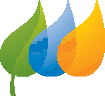 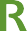 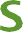 Nomination for Dependant’s Pension BenefitBefore completing this form, please read the Member Guide, available on www.sppensions.com Please use BLOCK CAPITALS to complete the form.To: The Trustee of the ScottishPower Pension SchemeLocationThe Rules of the Scheme provide for all or part of the dependant’s pension to be paid at the discretion of the Trustee.A dependant’s pension may only be paid to a legal spouse, a civil partner or an individual who is financially dependent on you or whose finances are interdependent with yours. A dependant can include your spouse, civil partner, partner, children or any other dependant member of your family. Dependant’s details SurnameAddressRelationshipI understand that this request is not binding on the Trustee.I authorise the Trustee, Scheme Administrator and the Company to hold and process my personal data and sensitive personal data and the data I have provided about my dependants and beneficiaries in accordance with current data protection legislation, for the purpose of running the Scheme and for the purpose of determining the recipients of and administering any benefits payable to me and on my death.